Телеканал «Первый областной» полностью перешел на цифровой стандарт вещания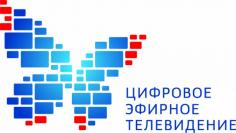 Первой региональной телепередачей, вышедшей в цифровом качестве, стала программа «Главные новости». Программа открыла утренний эфир в 7.00 на частотах федерального телеканала «Общественное телевидение России» (ОТР), являющегося победителем конкурса на телевизионное вещание на 21-й кнопке. Канал входит в состав первого цифрового мультиплекса РТРС-1, вещание региональных телеканалов осуществляется в формате врезок.По информации руководства «Первого областного», наряду с выпусками новостей предусмотрен выход в эфир и других передач общественно-политической и культурной направленности, а также развлекательных программ. До конца 2019 года на канале ОТР орловские телезрители ежедневно смогут просматривать два часа регионального контента.В 2020 году «Первый областной» сможет увеличить время ежедневного вещания в цифровом формате до пяти часов. Уже сейчас руководство регионального телеканала разрабатывает концепцию новых передач для расширения зрительской аудитории и более широкого использования возможностей вещания, которое предоставляет формат первого цифрового мультиплекса.С переходом на цифровой стандарт вещания, телепередачи телеканала «Первый областной» смогут увидеть все без исключения жители Орловской области. Тем самым полностью снимаются технические ограничения по вещанию, которые существовали в ряде населенных пунктов, не имевших собственных кабельных сетей.Как уже сообщалось ранее, в утреннее время передачи регионального телеканала в цифровом качестве будут транслироваться в диапазоне от 7 до 8 часов утра, в вечернее время – от 18.00 до 19.00. 